ПЕРИОДИЧЕСКОЕ ПЕЧАТНОЕ ИЗДАНИЕБАЛАХТОНСКОГО СЕЛЬСКОГО СОВЕТА ДЕПУТАТОВ и АДМИНИСТРАЦИИ БАЛАХТОНСКОГО СЕЛЬСОВЕТА КОЗУЛЬСКОГО РАЙОНА                     БАЛАХТОНСКИЕ             В Е С Т И__________________________________________________________________________________            20  ФЕВРАЛЯ   2018  ГОДА     №  2/150   ВТОРНИК __________________________________________________________________________________23 ФЕВРАЛЯ – ДЕНЬ ЗАЩИТНИКА ОТЕЧЕСТВАДорогие мужчины!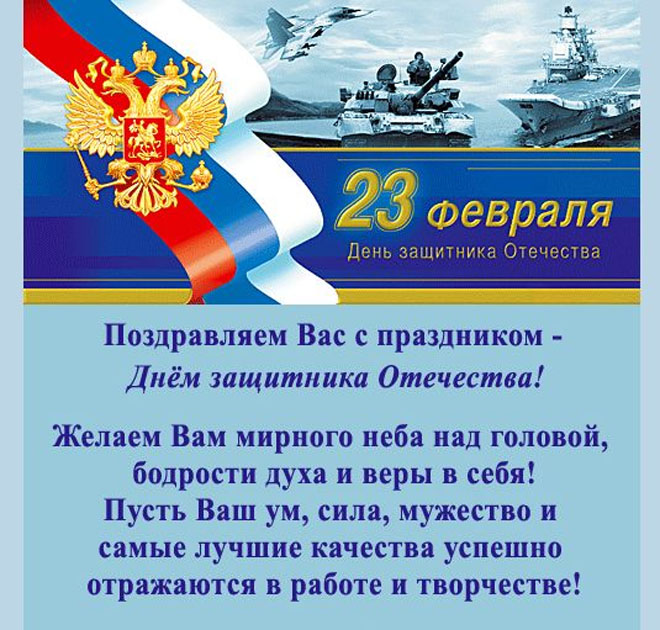 Администрация Балахтонского сельсоветаБалахтонский сельский Совет депутатов___________________________________________________________Страница  2  № 2/150 «Балахтонские вести»  20 февраля  2018 года__________________________________________________________________________________ПОЖАРНАЯ БЕЗОПАСНОСТЬИз-за участившихся случаев пожаров на территории района администрация Балахтонского сельсовета просит граждан не пренебрегать правилами пожарной безопасности в зимний период:В ПОМЕЩЕНИИ 	- не допускайте перегрузок сети, включая электроприборы большей мощности, чем позволяет сечение проводов;	- не пользуйтесь на чердаках, в кладовых и сараях керосиновыми лампами, свечами, спичками;	- не пользуйтесь открытыми источниками огня после употребления спиртных напитков;	- не курите в постели, тщательно тушите сигареты;	- не оставляйте детей одних, не позволяйте им играть со спичками.ПРИ ЭКСПЛУАТАЦИИ ПЕЧЕЙ ЗАПРЕЩАЕТСЯ:	- оставлять без присмотра топящиеся печи, а также поручать надзор за ними малолетним детям;	- располагать топливо, другие горючие материалы на предтопочном листе;	- применять для розжига печей бензин, керосин, дизельное топливо и другие легко воспламеняющиеся жидкости;	- перекаливать печи, а также топить углём, коксом и газом печи, не предназначенные для этих видов топлива;	- устанавливать металлические печи кустарного изготовления, не отвечающие требованиям пожарной безопасности. При установке печей заводского изготовления строго следуйте инструкциям изготовителя.ОБРАТИТЕ ОСОБОЕ ВНИМАНИЕ НА РАЗДЕЛКУ ТРУБЫ И ПЕЧЕЙ	- недопустимо топить печи с установленными самодельными металлическими трубами;	- при низкой температуре окружающей среды необходимо дополнительно обследовать дымовые трубы и разделки печей.ПОМНИТЕ!    Соблюдение мер пожарной безопасности – это залог вашего благополучия,Сохранности вашей жизни и жизни ваших близких!Пожар легче предупредить, чем потушить!ГРАЖДАНЕ!!!При возникновении пожара немедленно вызывайте пожарную охрану!!!Тел. 01, 2-11-01, с сотовых телефонов 101,112, 01*____________________________________________________________Страница  3  № 2/150 «Балахтонские вести»  20 февраля  2018 года__________________________________________________________________________________ПАМЯТКА ГРАЖДАНАМ О СОХРАННОСТИ ЛИЧНОГО ИМУЩЕСТВА	Для того, чтобы обеспечить сохранность своего имущества, необходимо придерживаться нескольких немаловажных правил:	-   не оставляйте свои жилые дома, открытыми, если Вы даже вышли на одну минуту;	-   не забывайте закрывать окна и форточки, входные двери, когда уходите куда-либо, или приходите домой;	-    будьте внимательны с ключами, не теряйте и не передавайте их незнакомым людям;	-   не оставляйте без присмотра свои личные вещи: документы, мобильные телефоны, сумки, обувь, одежду и др.	-   старайтесь не говорить о наличии у Вас дорогих вещей или большой суммы денег.	В целях недопущения краж личного имущества, тем самым причинения Вам материального ущерба, рекомендуем:	-   не оставлять личное имущество без присмотра во дворах, и на придомовых территориях, около магазинов и в других общественных местах;	-   принять меры по технической укреплённостиь мест хранения имущества, не складируйте ваше имущество за пределами вашего земельного участка (гаражи, сараи, подвалы, кладовые);	-   не доверять пользоваться личным имуществом незнакомым или малознакомым лицам.	В большинстве случаев предметом хищения свободным доступом являются денежные средства, мобильные телефоны, ювелирные изделия, теле-видео-фотоаппаратура, реже – одежда, продукты питания.	Главной причиной краж свободным доступом является беспечность самих пострадавших. Зачастую, владельцы оставляют свое имущество без присмотра на рабочем месте, в магазинах, в школах, в гостях и в собственном жилище;	Нередки случаи хищения денежных средств из магазинов. Часто такие преступления совершаются опять же, пользуясь невнимательностью продавцов.	Граждане, приходя в гости, оставляют без присмотра, денежные средств или иное ценное имущество. Впоследствии, когда хозяева не наблюдают за своим имуществом, злоумышленники совершают кражи.	В последнее время стали широко использоваться банковские карты. Нередко владельцы хранят их в легкодоступных местах вместе с пин-кодом. В случаях краж эта памятка становится настоящим подарком для похитителя.	Чтобы оградить свое имущество от хищений нужно соблюдайте некоторые простые правила:	-  не держите свои телефоны, деньги и ценные вещи в наружных карманах;	-  не демонстрируйте мобильники и содержимое своих кошельков в людных местах;	-  никогда не приводите в свой дом малознакомых людей;	-  если вы приходите в гости, то берите с собой минимум денежных средств и внимательней относитесь к ценным вещам;	-  не оставляете открытым ваш автомобиль, квартиру даже если выходите на непродолжительное время.  	Если в отношении вас все же совершено преступление, не пытайтесь разобраться самостоятельно, и не откладывайте на потом обращение в полицию, т.к. чем быстрее поступит сообщение о преступлении, тем больше шансов вернуть похищенное имущество. Участковый уполномоченный мл. лейтенант полицииШевцов Константин Игоревичтел. 8-(39154) 2-12-65, 8-913-567-94-35____________________________________________________________Страница  4  № 2/150 «Балахтонские вести»  20 февраля  2018 года__________________________________________________________________________________ПОЗДРАВЛЯЕМ!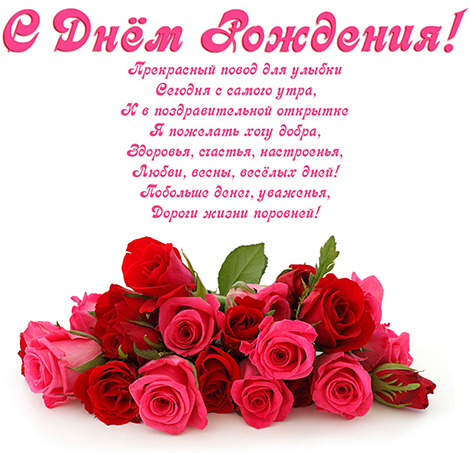 С 85-летиемНаталью Ивановну КостинуЗа Ваши будни трудовые и за победы боевые За Ваши ласковые руки Вам кланяемся мы. И от души Вас поздравляем, здоровья вечного желаем, Пусть будет крепким старый дом, пусть счастье будет вечно в нем. И чтобы через пятнадцать лет Вы встретили столетний юбилей!
С 80-летним юбилеем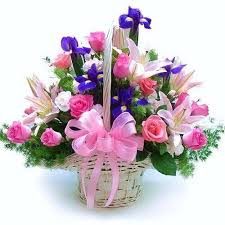 Антонину Леонтьевну ЗамятинуМарию Михайловну ЧерновуПавла Ивановича КорневаМудрый возраст — восемьдесят лет Наступил внезапно, неожиданно. Но не стоит огорчаться, нет, книга жизни вовсе не прочитана. И пусть же Вам на долгие года дарит мир огромный только лучшее! Пусть живут в душе Вашей всегда доброта, любовь, великодушие! В.А. Мецгер – глава Балахтонского сельсоветаЕ.А. Гардт – председатель Балахтонского сельского Совета депутатов____________________________________________________________Страница  5  № 2/150 «Балахтонские вести»  20 февраля  2018 года__________________________________________________________________________________ИЗВЕЩЕНИЕ	На основании распоряжений администрации Козульского района Красноярского края от 31.01.2018 № 11-р и от 31.01.2018 № 10-р 26 марта 2018 года в 14:00 часов в здании администрации района (кабинет 3-12), расположенной по адресу: Красноярский край, Козульский район, п.г.т. Козулька, ул. Советская, 59, проводятся аукционы на право заключения договора аренды земельного участка.	Организатор торгов – администрация Козульского района.	Предмет аукциона – лот № 1: земельный участок, государственная собственность на который не разграничена, категория земель – земли населенных пунктов, с кадастровым номером 24:21:0904001:132, с местоположением: Красноярский край, Козульский район, д. Ничково, ул. Молодежная, 32, общей площадью 2500,0 кв. м, разрешенное использование: для установки и эксплуатации пилорамы, складирования лесопиломатериала, изготовления строительных конструкций и столярных изделий.	Срок аренды земельного участка – 5 лет.	Начальная цена предмета аукциона установлена в размере ежегодной арендной платы, определенной по результатам рыночной оценки, и составляет 13 700,00 (тринадцать тысяч семьсот рублей 00 коп.) рублей.	Формой платежа являются денежные средства, которые вносятся на счет районного бюджета.	«Шаг аукциона» составляет три процента начальной цены предмета аукциона – 411,00 (четыреста одиннадцать рублей 00 коп.) рублей.	Задаток в размере 20 процентов начальной цены предмета аукциона составляет 2 740,00 (две тысячи семьсот сорок рублей 00 коп.) рублей и вносится претендентами на счет районного бюджета до 21 марта 2018 года.	Предмет аукциона – лот № 2: земельный участок, находящийся в муниципальной собственности района, категория земель – земли сельскохозяйственного назначения, с кадастровым номером 24:21:0401003:83, с местоположением, установленным относительно ориентира, расположенного за пределами участка, ориентир д. Глушково, участок находится примерно в 2,7 км по направлению на юго-запад от ориентира, почтовый адрес ориентира: Красноярский край, Козульский район, участок № 225, общей площадью 217 000,0 кв. м, разрешенное использование: для сельскохозяйственного использования.	Срок аренды земельного участка – 6 лет.	Начальная цена предмета аукциона установлена в размере ежегодной арендной платы, определенной по результатам рыночной оценки, и составляет 5 700,00 (пять тысяч семьсот рублей 00 коп.) рублей.	Формой платежа являются денежные средства, которые вносятся на счет районного бюджета.	«Шаг аукциона» составляет три процента начальной цены предмета аукциона – 171,00 (сто семьдесят один рубль 00 коп.) рублей.	Задаток в размере 20 процентов начальной цены предмета аукциона составляет 1 140,00 (одна тысяча сто сорок рублей 00 коп.) рублей и вносится претендентами на счет районного бюджета до 21 марта 2018 года.	Реквизиты для перечисления задатка:	Получатель: УФК по Красноярскому краю (Администрация Козульского района/05193043650), ИНН 2421000384, КПП 242101001, р/с 40302810600003000147 Отделение Красноярск г. Красноярск, БИК 040407001, ОКТМО 04626000 (Задаток на участие в аукционе на право заключения договора аренды земельного участка, государственная собственность на который не разграничена).	Задаток считается внесенным с момента зачисления денежных средств на расчетный счет организатора торгов. Исполнение обязанности по внесению суммы задатка третьими лицами не допускается.	Прием заявок и документов на участие в аукционе:	Заявки на участие в аукционе принимаются по форме, установленной организатором аукциона, с приложением документов по рабочим дням: с 8:00 до 17:00 (перерыв с 12:00 до 13:00), начиная с 8:00 часов 20 февраля 2018 года по адресу: Красноярский край, Козульский район, п.г.т. Козулька, ул. Советская, 59, администрация района, каб. 2-08 до 17:00 часов 21 марта 2018 года, справки по телефону 8 (391 54) 4-15-08.	Один претендент имеет право подать только одну заявку на участие в аукционе.	Форму заявки на участие в аукционе установленной формы с указанием реквизитов счёта для возврата задатков можно получить по вышеуказанному адресу.	Для участия в аукционе при подаче заявки заявители представляют следующие документы:	1) заявка на участие в аукционе по установленной форме с указанием банковских реквизитов счета для возврата задатка;	2) копии документов, удостоверяющих личность (для граждан);3) надлежащим образом заверенный перевод на русский язык документов о государственной регистрации юридического лица в соответствии с законодательством иностранного государства в случае, если заявителем является иностранное юридическое лицо;	4) документ, подтверждающий внесение задатка.	В случае подачи заявки представителем заявителя предъявляется надлежащим образом оформленная доверенность.	Один заявитель вправе подать только одну заявку на участие в аукционе.______________________________________________________________________________________________________________Страница  6  № 2/150 «Балахтонские вести»  20 февраля  2018 года__________________________________________________________________________________	_______	Заявка на участие в аукционе, поступившая по истечении срока приема заявок, возвращается заявителю в день ее поступления.	Заявитель имеет право отозвать принятую организатором аукциона заявку на участие в аукционе до дня окончания срока приема заявок, уведомив об этом в письменной форме организатора аукциона. 	Задаток возвращается заявителю в течение трех рабочих дней со дня поступления уведомления об отзыве заявки. В случае отзыва заявки заявителем позднее дня окончания срока приема заявок задаток возвращается в порядке, установленном для участников аукциона.	Заявитель не допускается к участию в аукционе в следующих случаях:	1) непредставление необходимых для участия в аукционе документов или представление недостоверных сведений;	2) непоступление задатка на дату рассмотрения заявок на участие в аукционе;	3) подача заявки на участие в аукционе лицом, которое в соответствии с Земельным кодексом РФ и другими федеральными законами не имеет права быть участником конкретного аукциона, покупателем земельного участка или приобрести земельный участок в аренду;	4) наличие сведений о заявителе, об учредителях (участниках), о членах коллегиальных исполнительных органов заявителя, лицах, исполняющих функции единоличного исполнительного органа заявителя, являющегося юридическим лицом, в предусмотренном статьей 39.12 Земельного кодекса РФ реестре недобросовестных участников аукциона.	Признание лиц участниками аукциона и подведение итогов аукциона состоится в 14:00 часов 26 марта 2018 года по адресу: Красноярский край, Козульский район, п.г.т. Козулька, ул. Советская, 59, каб. 3-12.	Претенденты приобретают статус участников аукциона с момента подписания протокола рассмотрения заявок на участие в аукционе.	Заявителям, признанным участниками аукциона, и заявителям, не допущенным к участию в аукционе, направляются уведомления о принятых в отношении них решениях не позднее дня, следующего после дня подписания протокола рассмотрения заявок на участие в аукционе.	Заявителю, не допущенному к участию в аукционе, внесенный им задаток возвращается в течение трех рабочих дней со дня оформления протокола приема заявок на участие в аукционе.	В случае выявления обстоятельств, предусмотренных пунктом 8 статьи 39.11 Земельного кодекса РФ организатор торгов принимает решение об отказе в проведении аукциона. Извещение об отказе в проведении аукциона размещается на официальном сайте в течение трех дней со дня принятия данного решения. Организатор торгов в течение трех дней извещает участников аукциона о своем отказе в проведении аукциона и возвращает участникам аукциона внесенные им задатки.	Порядок проведения аукциона установлен действующим законодательством.	Порядок проведения аукциона:	1) аукцион ведет аукционист;	2) перед началом проведения аукциона участники проходят регистрацию и получают карточку с номером билета участника;	3) аукцион начинается с оглашения аукционистом наименования, основных характеристик и начального размера ежегодной арендной платы, «шага аукциона» и порядка проведения аукциона;	4) участники аукциона поднимают пронумерованные билеты, называют предложение о цене предмета аукциона (размер ежегодной арендной платы земельного участка), кратный «шагу аукциона», либо поднятия цены предмета аукциона на определенное количество шагов в случае, если готовы заключить договор аренды земельного участка в соответствии с названной аукционистом ценой;	5) при отсутствии предложения о повышении цены аукциона, аукционист повторяет названный последний размер ежегодной арендной платы 3 раза.	Если после троекратного объявления размера ежегодной арендной платы ни один из участников аукциона не повысил цену аукциона, аукцион завершается.	Победителем аукциона признается участник аукциона, предложивший наиболее высокий размер ежегодной арендной платы за земельный участок.	6) по завершении аукциона аукционист объявляет о продаже права на заключение договора аренды земельного участка, называет размер ежегодной арендной платы за земельный участок и номер билета победителя аукциона.	Результаты аукциона оформляются протоколом, который составляет организатор аукциона. Протокол о результатах аукциона составляется в двух экземплярах, один из которых передается победителю аукциона, а второй остается у организатора аукциона. В протоколе указываются:	- сведения о месте, дате и времени проведения аукциона;	- предмет аукциона, в том числе сведения о местоположении и площади земельного участка;	- сведения об участниках аукциона, о начальной цене предмета аукциона, последнем и предпоследнем предложениях о цене предмета аукциона;	- наименование и место нахождения (для юридического лица), фамилия, имя и (при наличии) отчество, место жительства (для гражданина) победителя аукциона и иного участника аукциона, который сделал предпоследнее предложение о цене предмета аукциона;	- сведения о последнем предложении о цене предмета аукциона (размер ежегодной арендной платы).	Протокол о результатах аукциона размещается на официальном сайте в течение одного рабочего дня со дня подписания данного протокола.	В случае если в аукционе участвовал только один участник или при проведении аукциона не присутствовал ни один из участников аукциона, либо в случае, если после троекратного объявления ____________________________________________________________Страница  7  № 2/150 «Балахтонские вести»  20 февраля  2018 года__________________________________________________________________________________предложения о начальной цене предмета аукциона не поступило ни одного предложения о цене предмета аукциона, которое предусматривало бы более высокую цену предмета аукциона, аукцион признается несостоявшимся.	Протокол о результатах торгов является основанием для заключения с победителем торгов договора аренды земельного участка. Победителю аукциона или единственному принявшему участие в аукционе его участнику направляется три экземпляра подписанного проекта договора аренды земельного участка в десятидневный срок со дня составления протокола о результатах аукциона. При этом размер ежегодной арендной платы по договору аренды земельного участка определяется в размере, предложенном победителем аукциона, или в случае заключения указанного договора с единственным принявшим участие в аукционе его участником, устанавливается в размере, равном начальной цене предмета аукциона. 	Договор аренды земельного участка подлежит заключению в срок не ранее, чем через 10 дней со дня размещения информации о результатах аукциона на официальном сайте.	Задаток, внесенный лицом, признанным победителем аукциона, задаток, внесенный иным лицом, с которым заключается договор аренды земельного участка, засчитывается в счет арендной платы за земельный участок. Задатки, внесенные этими лицами, не заключившими в установленном порядке договора аренды земельного участка вследствие уклонения от заключения договоров, не возвращаются.	Если договор аренды земельного участка в течение тридцати дней со дня направления победителю аукциона проектов договоров не были им подписаны и представлены в администрацию района, организатор аукциона предлагает заключить договор аренды иному участнику аукциона, который сделал предпоследнее предложение о цене предмета аукциона, по цене, предложенной победителем аукциона.	В случае, если в течение тридцати дней со дня направления участнику аукциона, который сделал предпоследнее предложение о цене предмета аукциона, проекта договора аренды земельного участка этот участник не представил в администрацию района подписанные им договоры, организатор аукциона вправе объявить о проведении повторного аукциона или распорядиться земельным участком иным образом в соответствии с Земельным кодексом Российской Федерации.	Сведения о победителях аукционов, уклонившихся от заключения договора аренды земельного участка, являющегося предметом аукциона, и об иных лицах, с которыми указанные договоры заключаются в соответствии с извещением и которые уклонились от их заключения, включаются в реестр недобросовестных участников аукциона.	С проектом договора аренды земельного участка, а также с условиями проведения аукциона можно ознакомиться в здании администрации района по адресу: Красноярский край, Козульский район, п.г.т. Козулька, ул. Советская, 59, каб. 2-08, тел. 8(391 54) 4-15-08, в понедельник, пятницу – с 08:00 до 12:00, во вторник, среду, четверг – с 13:00 до 17:00 с даты опубликования настоящего информационного сообщения по 21 марта 2018 года.	Осмотр земельного участка на местности можно произвести по месту нахождения после письменного уведомления организатора торгов, поданного не позднее, чем за 3 дня до даты окончания приема заявок. В понедельник, пятницу - с 8:00 до 12:00, вторник, среду, четверг – с 13:00 до 17:00».	Заявки принимаются по следующей форме:                                                                                                      ПРИЛОЖЕНИЕ № 1к извещению о проведении аукционаЗАЯВКА на участие в аукционе на право заключения договора аренды земельного участка, государственная собственность на который не разграничена1. Фамилия, имя, отчество заявителя/наименование юр. лица:______________________________________________ .2. Фамилия, имя, отчество представителя физического лица (в случае подачи настоящего заявления представителем заявителя): _________________________________________________, действующего на основании _____________________________________________________________________________________________________________,                                                                                        (наименование документа)3. Дата рождения заявителя: ________________________________________.4. Паспортные данные заявителя: серия ____________ № ___________, когда выдан _________________, кем выдан _____________________________________________________________________________________________________________ .5. Адрес регистрации по месту жительства (пребывания) с указанием почтового индекса, а также адрес фактического места жительства заявителя (при наличии такового): __________________________________________6. ИНН: ____________________.                                                    7. ОГРН/ОГРНИП: ______________________________________ .8. Контактные телефоны: __________________________________________.9. Изучив информационное сообщение, заявляю о своем согласии принять участие в аукционе на право заключения договора аренды земельного участка, государственная собственность на который не разграничена (Лот № 1), категория земель – земли населенных пунктов, общей площадью 2500,0 кв.м, с кадастровым номером 24:21:0904001:132, с местоположением: Красноярский край, Козульский район, д. Ничково, ул. Молодежная, 32, разрешенное использование земельного участка: для установки и эксплуатации пилорамы, складирования лесопиломатериала, изготовления строительных конструкций и столярных изделий, начальная цена земельного участка (размер ежегодной арендной платы) – 13 700,00 рублей, "шаг" аукциона: 411,00 рублей, размер задатка: 2 740,00 рублей.10. В случае победы на аукционе принимаю на себя следующие обязательства:- подписать с организатором аукциона протокол о результатах аукциона;- подписать договор аренды земельного участка по истечении десяти дней с момента опубликования информации о результатах аукциона на официальном сайте Российской Федерации в сети «Интернет».11. До подписания договора аренды земельного участка настоящая заявка вместе с протоколом о результатах проведения аукциона будет считаться имеющей силу предварительного договора между заявителем и организаторомаукциона.____________________________________________________________Страница  8  № 2/150 «Балахтонские вести»  20 февраля  2018 года__________________________________________________________________________________12. Реквизиты счета для возврата задатка: __________________________________________________________________ .13. Гарантирую достоверность сведений, отраженных в настоящей заявке и представленных документах.14. С условиями аукциона ознакомлен(а), согласен(на).К заявке прилагаются документы:1. __________________________________________________________ на ____ л.2. __________________________________________________________ на ____ л.3. ___________________________________________________________ на ____ л.4. ___________________________________________________________ на ____ л.                                                                                                        ПРИЛОЖЕНИЕ № 2 к извещению о проведении аукциона(ПРОЕКТ) ДОГОВОР АРЕНДЫ № ____земельного участка, государственная собственность на который не разграниченап.г.т. Козулька «_____» _______________ 2018 г.	Администрация Козульского района, именуемая в дальнейшем «Арендодатель», в лице главы района Гардта Федора Владимировича, действующего на основании Устава района, зарегистрированного Управлением юстиции администрации Красноярского края 18.07.1997г. , и __________(Ф.И.О) , 00.00.0000 г.р., именуемый в дальнейшем «Арендатор», место рождения: ______________, гражданство: _________, действующий на основании свидетельства о государственной регистрации физического лица в качестве индивидуального предпринимателя за основным государственным регистрационным номером записи № ______ от ______ г. (при наличии), имеющий паспорт серии ____ № _____, выданный _____ г., код подразделения _____,зарегистрированный по адресу: ____________, и именуемые в дальнейшем «Стороны», заключили настоящий договор (далее – Договор) о нижеследующем:1.​ ПРЕДМЕТ ДОГОВОРА	1.1. Настоящий Договор заключен в соответствии со статьями 39.6, 39.7, 39.11, 39.12 Земельного кодекса РФ, пунктом 2 статьи 3.3 Федерального закона от 25.10.2001 137-ФЗ «О введении в действие Земельного кодекса Российской Федерации», на основании протокола от 26.03.2018 № ___ о результатах открытого аукциона на право заключения договора аренды земельного участка и в соответствии с распоряжением администрации Козульского района от 31.01.2018 № 11-р.	1.2. Арендодатель предоставляет, а Арендатор принимает в аренду земельный участок, государственная собственность на который не разграничена, из земель населенных пунктов с кадастровым номером 24:21:0904001:132, общей площадью 2500,0 кв.м, с местоположением:Красноярский край, Козульский район, д. Ничково, ул. Молодежная, 32 (далее – Участок), с разрешенным использованием: для установки и эксплуатации пилорамы, складирования лесопиломатериала, изготовления строительных конструкций и столярных изделий, в границах, указанных в выписке из ЕГРН о земельном участке, прилагаемой к настоящему Договору и являющейся его неотъемлемой частью, (приложение 1).	1.3. Арендодатель предоставляет, а Арендатор принимает в аренду по настоящему Договору земельный участок, свободный от любых имущественных прав и претензий третьих лиц, о которых в момент заключения Договора Арендодатель или Арендатор не могли не знать.	Участок передается по акту приема-передачи, который является неотъемлемой частью Договора (прилож. 3).2. СРОК ДОГОВОРА	2.1. Срок аренды Участка устанавливается с 26.03.2018 года по 25.03.2023 года.	2.2. Договор вступает в силу с даты его государственной регистрации в Управлении Федеральной службы государственной регистрации, кадастра и картографии по Красноярскому краю.	2.3. Срок действия настоящего Договора исчисляется со дня подписания протокола от 26.03.2018 № ____ о результатах аукциона на право заключения договора аренды земельного участка.3. РАЗМЕР И УСЛОВИЯ ВНЕСЕНИЯ АРЕНДНОЙ ПЛАТЫ.	3.1. Размер арендной платы за Участок определен по результатам аукциона на право заключения договора аренды земельного участка и составляет согласно протоколу о результатах аукциона _______ руб. (________ рублей ___ коп.) в год, _____ руб. (_____ рублей ____ коп) в квартал.	3.2. Арендная плата исчисляется со дня подписания протокола от 26.03.2018 № ____ о результатах аукциона на право заключения договора аренды земельного участка.	3.3. Расчет арендной платы на 2018 год определен в приложении № 2 к Договору, которое является неотъемлемой частью Договора.	3.4. Арендная плата вносится Арендатором ежеквартально, не позднее 10-го числа начала следующего квартала, а за IV квартал – не позднее 25 ноября года, за который вносится плата, путем перечисления на счет: УФК по Красноярскому краю (Администрация Козульского района/04193043650), ИНН 2421000384, КПП 242101001, р/с 40101810600000010001 Отделение Красноярск г. Красноярск, БИК 040407001, код бюджетной классификации 015 1 11 05013 05 0000 120, ОКТМО 04626402.	3.5. Внесение арендной платы по настоящему Договору осуществляется отдельным платежным поручением (квитанцией) за оплачиваемый период. В графе «Назначение платежа» обязательно указывается: наименование платежа; период, за который производится оплата; номер и дата договора аренды, код бюджетной классификации, ОКТМО.	3.6. Исполнением обязательства по внесению арендной платы является дата поступления арендной платы на счет, указанный в п. 3.4. Договора.	3.7. Арендная плата за первый подлежащий оплате период (с 26.03.2018 года по 30.06.2018 года) в сумме ____ руб. вносится не позднее тридцати дней со дня подписания Договора.	3.8. Неиспользование Участка Арендатором не освобождает его от обязанности по внесению арендной платы.______________________________________________________________________Страница  9  № 2/150 «Балахтонские вести»  20 февраля  2018 года_____________________________________________________________________________________	4. ПРАВА И ОБЯЗАННОСТИ СТОРОН	4.1. Арендодатель имеет право:	4.1.1.На беспрепятственный доступ на территорию арендуемого земельного участка с целью его осмотра на предмет соблюдения условий Договора, а также требований земельного законодательства.	4.1.2. На возмещение убытков, причиненных ухудшением качества Участка и экологической обстановки в результате хозяйственной деятельности Арендатора, а также по иным основаниям, предусмотренным законодательством Российской Федерации.	4.2. Арендодатель обязан:	4.2.1. Выполнять в полном объеме все условия Договора.	4.2.2. Своевременно производить перерасчёт арендной платы и своевременно информировать об этом Арендатора.	4.3. Арендатор имеет право:	4.3.1. Использовать Участок на условиях, установленных Договором.	4.3.2. В установленном порядке сдавать Участок в субаренду, а также передавать свои права и обязанности по договору третьим лицам без согласия Арендодателя при условии его уведомления и предоставления копии соответствующего договора.	4.4. Арендатор обязан:	4.4.1. Выполнять в полном объеме все условия Договора.	4.4.2. Использовать Участок в соответствии с целевым назначением и разрешенным использованием (целевым назначением) в соответствии с действующим законодательством и утверждёнными строительными, санитарными, природоохранными, противопожарными нормами.	4.4.3. Уплачивать в размере и на условиях, установленных Договором и (или) изменениями к нему, арендную плату.	4.4.4. Обеспечить Арендодателю (его законным представителям), представителям органов государственного земельного контроля доступ на Участок по их требованию.	4.4.5. Письменно сообщить Арендодателю не позднее, чем за 3 (три) месяца о предстоящем освобождении Участка как в связи с окончанием срока действия Договора, так и при досрочном его освобождении.	4.4.6. Не допускать действий, приводящих к ухудшению экологической обстановки на арендуемом земельном участке и прилегающих к нему территориях, а также выполнять работы по благоустройству территории.	4.4.7. Выполнять на Участке в соответствии с требованиями эксплуатационных служб условия содержания и эксплуатации инженерных коммуникаций, сооружений, дорог, проездов и не препятствовать их ремонту и обслуживанию.	4.4.8. Немедленно извещать Арендодателя и соответствующие государственные органы о всякой аварии или ином событии, нанесшем (или грозящим нанести) Участку, а также близлежащим участкам ущерб, и своевременно принимать все возможные меры по предотвращению угрозы и против дальнейшего разрушения или повреждения Участка и расположенных на нем объектов.	4.4.9. После окончания срока действия Договора передать Участок Арендодателю по акту приема-передачи в состоянии и качестве не хуже первоначального.	4.4.10. Письменно в десятидневный срок уведомить Арендодателя об изменении своих реквизитов.	4.4.11. Заключать путем подписания уполномоченным лицом и скреплением печатью дополнительные соглашения к настоящему Договору.	4.5. Арендодатель и Арендатор имеют иные права и несут иные обязанности, установленные законодательством Российской Федерации.5.​ ОТВЕТСТВЕННОСТЬ СТОРОН	5.1. За нарушение условий Договора Стороны несут ответственность, предусмотренную законодательством Российской Федерации.	5.2. За нарушение срока внесения арендной платы по Договору, Арендатор выплачивает Арендодателю пени из расчета 0,1 % от размера невнесенной арендной платы за каждый календарный день просрочки. Пени перечисляются в порядке, предусмотренном пунктом 3.4. Договора.	5.3. Ответственность Сторон за нарушение обязательств по Договору, вызванных действием обстоятельств непреодолимой силы, регулируется законодательством Российской Федерации.6. ИЗМЕНЕНИЕ, РАСТОРЖЕНИЕ И ПРЕКРАЩЕНИЕ ДОГОВОРА	6.1. Все изменения и (или) дополнения к Договору, за исключением п. 6.3. оформляются Сторонами в письменной форме и подлежат государственной регистрации в установленных законом случаях.	6.2. Договор может быть расторгнут по требованию Арендодателя по решению суда на основании и в порядке, установленном гражданским законодательством.	В случае смерти Арендатора и отсутствия наследников права аренды земельного участка, договор расторгается Арендодателем в одностороннем порядке.	6.3. В случае изменения методики расчета арендной платы или внесения изменений в действующую размер арендной платы изменяется Арендодателем автоматически в бесспорном и одностороннем порядке с момента вступления в силу соответствующего правового акта.	Арендатор обязан перечислять арендную плату в размере и порядке, установленном 	Арендодателем в соответствующем уведомлении с момента его получения.7. РАССМОТРЕНИЕ И УРЕГУЛИРОВАНИЕ СПОРОВ.	7.1. Все споры между Сторонами, возникающие по Договору, разрешаются в соответствии с законодательством Российской Федерации.8. ОСОБЫЕ УСЛОВИЯ ДОГОВОРА	8.1. Договор субаренды земельного участка подлежит государственной регистрации в Управлении Федеральной службы государственной регистрации, кадастра и картографии по Красноярскому краю и направляется Арендодателю в 10-дневный срок после его государственной регистрации для последующего учета.	8.2. Срок действия договора субаренды не может превышать срок действия Договора.	8.3. При досрочном расторжении Договора договор субаренды земельного участка прекращает свое действие.	8.4. Договор составлен в 3 (трех) экземплярах, имеющих одинаковую юридическую силу, из которых по одному экземпляру хранится у Сторон, один экземпляр передается в Управление Федеральной службы государственной регистрации, кадастра и картографии по Красноярскому краю.____________________________________________________________Страница  10  № 2/150 «Балахтонские вести»  20 февраля  2018 года__________________________________________________________________________________9. РЕКВИЗИТЫ СТОРОН10. ПОДПИСИ СТОРОН.Арендодатель:   Глава района   Гардт Федор Владимирович ___________________                                                                                                                                     (подпись)             «______»________________2018 г.Арендатор: (ФИО) _____________________ ___________________                                                                                              (подпись)                                                    «______»________________2018 г.                                                                                                                                                                       ПРИЛОЖЕНИЕ 1 к Договору:1.​ Выписка из ЕГРН о земельном участке от 29.01.2018 № КУВИ-001/2018-332480 (приложение 1);1.​ Расчет арендной платы (приложение 2);1.​ Акт приема-передачи (приложение 3);1.​ Протокол от 26.03.2018 № ____ о результатах аукциона на право заключения договора аренды земельного участка (приложение 4);1.​  Распоряжение администрации района от 31.01.2018 № 11-р (приложение 5).1                                                                                                                         ПРИЛОЖЕНИЕ 2 к  Договору аренды земельного участкаот «____» ______________ 2018г. № ____РАСЧЕТ АРЕНДНОЙ ПЛАТЫ ПО ДОГОВОРУ АРЕНДЫ ЗЕМЕЛЬНОГО УЧАСТКА	Ф.И.О. Местоположение земельного участка: Красноярский край, Козульский район, д. Ничково, ул. Молодежная, 32	Арендная плата начисляется с 26 марта 2018 года.	Задаток в размере 2 740,00 руб., внесенный для участия в торгах, засчитывается в счет предстоящих платежей по договору аренды.	Арендная плата с 26.03.2018 по 31.12.2018 составляет: ______ руб., в том числе:1 кв. – ___ руб.:90 дн.*6дн. = ____ руб.2 кв. – ____ руб.;3 кв. – ____ руб. - арендная плата вносится Арендатором не позднее 10.10.2018г.;4 кв. – ____ руб. - арендная плата вносится Арендатором не позднее 25.11.2018г.	Расчет произвел _______________________ Н.В. Минина	Арендная плата за первый подлежащий оплате период (с 26.03.2018 года по 30.06.2018 года) с учетом оплаченного задатка в размере 2 740,00 руб. составляет ___ руб.и вносится не позднее 30 дней со дня подписания Договора на реквизиты, установленные пунктом 3.4. Договора.	Арендная плата на 2018 год рассчитывается согласно протоколу о результатах аукциона на право заключения договора аренды земельного участка от 26.03.2018 № _____.____________________________________________________________Страница  11  № 2/150 «Балахтонские вести»  20 февраля  2018 года__________________________________________________________________________________                                                                                                                                                                                                                                                                                                                 ПРИЛОЖЕНИЕ 3 к Договору аренды земельного участкаот «____» ______________ 2018г. № ____А К Т приема-передачи в аренду земельного участкап.г.т. Козулька «_____» _________________2018 г.	Администрация Козульского района, именуемая в дальнейшем «Передающая сторона», в лице главы района Гардта Федора Владимировича, действующего на основании Устава района, зарегистрированного Управлением юстиции администрации Красноярского края 18.07.1997 г., передала, а ______Ф.И.О._________, 00.00.0000 г.р.,именуемый в дальнейшем «Арендатор», место рождения: ______________, гражданство: _________, действующий на основании свидетельства о государственной регистрации физического лица в качестве индивидуального предпринимателя за основным государственным регистрационным номером записи № ______ от ______ г. (при наличии), имеющий паспорт серии ____ № _____, выданный _____ г., код подразделения _____,зарегистрированный по адресу: ____________, именуемый в дальнейшем «Принимающая сторона», принял земельный участок, государственная собственность на который не разграничена, общей площадью 2500,0 кв. м. из земель населенных пунктов с кадастровым номером 24:21:0904001:132, с местоположением: Красноярский край, Козульский район, д. Ничково, ул. Молодежная, 32 (далее - Участок), с разрешенным использованием: для установки и эксплуатации пилорамы, складирования лесопиломатериала, изготовления строительных конструкций и столярных изделий.	Участок предоставлен «Принимающей стороне» на основании протокола от 26.03.2018 № ___ о результатах аукциона на право заключения договора аренды земельного участка и в соответствии с распоряжением администрации района от 31.01.2018 № 11-р.	В результате осмотра земельного участка установлено:	- земельный участок соответствует его количественным и качественным характеристикам согласно условиям вышеназванного договора;	- в момент передачи земельный участок находится в удовлетворительном состоянии, пригодном для использования в соответствии с целями и условиями его предоставления.	Взаимных претензий у Сторон не имеется.Участок передал:   Глава района   Ф.В. Гардт __________________                                                                                                  (подпись)                                                «____»_______________2018 г.Участок принял:  (Ф.И.О.)  ____________________ ___________________                                                                                                   (подпись)                                                                                                                                                                «____»_______________2018 г.                                                                                                                ПРИЛОЖЕНИЕ № 3 к извещению о проведении аукционаЗАЯВКА на участие в аукционе на право заключения договора аренды земельного участка, находящегося в муниципальной собственности района1. Фамилия, имя, отчество заявителя/ наименование юр. лица: _____________________________________________ .2. Фамилия, имя, отчество представителя физического лица (в случае подачи настоящего заявления представителем заявителя): _________________________________________________, действующего на основании _________________________________________________________,                               (наименование документа)3. Дата рождения заявителя: ________________________________________.4. Паспортные данные заявителя: серия ____________ № ___________, когда выдан _________________, кем выдан _____________________________________________________________________________________________________________ .5. Адрес регистрации по месту жительства (пребывания) с указанием почтового индекса, а также адрес фактического места жительства заявителя (при наличии такового): _________________________________________.6. Идентификационный номер налогоплательщика: ____________________.7. ОГРН/ОГРНИП: ___________________________________________8. Контактные телефоны: __________________________________________.9. Изучив информационное сообщение, заявляю о своем согласии принять участие в аукционе на право заключения договора аренды земельного участка, находящегося в муниципальной собственности района (Лот № 2), категория земель – земли сельскохозяйственного назначения, общей площадью 217 000,0 кв.м, с кадастровым номером 24:21:0401003:83, с местоположением, установленным относительно ориентира, расположенного за пределами участка, ориентир д. Глушково, участок находится примерно в 2,7 км по направлению на юго-запад от ориентира, почтовый адрес ориентира: Красноярский край, Козульский район, участок № 225, разрешенное использование земельного участка: для сельскохозяйственного использования, начальная цена земельного участка (размер ежегодной арендной платы) – 5 700,00 рублей, "шаг" аукциона: 171,00 рублей, размер задатка: 1 140,00 рублей.10. В случае победы на аукционе принимаю на себя следующие обязательства:- подписать с организатором аукциона протокол о результатах аукциона;- подписать договор аренды земельного участка по истечении десяти дней с момента опубликования информации о результатах аукциона на официальном сайте Российской Федерации в сети «Интернет».11. До подписания договора аренды земельного участка настоящая заявка вместе с протоколом о результатах проведения аукциона будет считаться имеющей силу предварительного договора между заявителем и организатором аукциона.12. Реквизиты счета для возврата задатка:__________________________________________________________________ . 12. Гарантирую достоверность сведений, отраженных в настоящей заявке и представленных документах.13. С условиями аукциона ознакомлен(а), согласен(на).К заявке прилагаются документы:1. __________________________________________________________ на ____ л.2. __________________________________________________________ на ____ л.3. ___________________________________________________________ на ____ л.4. ___________________________________________________________ на ____ л.____________________________________________________________Страница  12  № 2/150 «Балахтонские вести»  20 февраля  2018 года__________________________________________________________________________________                                                                                                                   ПРИЛОЖЕНИЕ № 4 к извещению о проведении аукциона(ПРОЕКТ)  ДОГОВОР АРЕНДЫ № ____земельного участка, находящегося в муниципальной собственности районап.г.т. Козулька «_____» _______________ 2018 г.	Администрация Козульского района, именуемая в дальнейшем «Арендодатель», в лице главы района Гардта Федора Владимировича, действующего на основании Устава района, зарегистрированного Управлением юстиции администрации Красноярского края 18.07.1997 г., и ______Ф.И.О._________, 00.00.0000 г.р., именуемый в дальнейшем «Арендатор», место рождения: ______________, гражданство: _________, действующий на основании свидетельства о государственной регистрации физического лица в качестве индивидуального предпринимателя за основным государственным регистрационным номером записи № ______ от ______ г. (при наличии), имеющий паспорт серии ____ № _____, выданный _____ г., код подразделения, зарегистрированный по адресу: ____________, и именуемые в дальнейшем «Стороны», заключили настоящий договор (далее – Договор) о нижеследующем:1.​ ПРЕДМЕТ ДОГОВОРА	1.1. Настоящий Договор заключен в соответствии с пунктом 2 статьи 11, статьями 39.6, 39.7, 39.11, 39.12 Земельного кодекса РФ, на основании протокола от 26.03.2018 № ___ о результатах открытого аукциона на право заключения договора аренды земельного участка и в соответствии с распоряжениемадминистрации Козульского района Красноярского края от 31.01.2018 № 10-р.	1.2. Арендодатель предоставляет, а Арендатор принимает в аренду земельный участок, находящийся в муниципальной собственности района, из земель сельскохозяйственного назначения с кадастровым номером 24:21:0401003:83, общей площадью 217 000,0 кв. м, с местоположением, установленным относительно ориентира, расположенного за пределами участка, ориентир д. Глушково, участок находится примерно в 2,7 км по направлению на юго-запад от ориентира, почтовый адрес ориентира: Красноярский край, Козульский район, участок № 225 (далее – Участок), с разрешенным использованием: для сельскохозяйственного использования, в границах, указанных в выписке из ЕГРН о земельном участке, прилагаемой к настоящему Договору и являющейся его неотъемлемой частью, (приложение 1).	1.3. Арендодатель предоставляет, а Арендатор принимает в аренду по настоящему Договору земельный участок, свободный от любых имущественных прав и претензий третьих лиц, о которых в момент заключения Договора Арендодатель или Арендатор не могли не знать.Участок передается по акту приема-передачи, который является неотъемлемой частью Договора (приложение 3).2. СРОК ДОГОВОРА.	2.1. Срок аренды Участка устанавливается с 26.03.2018 года по 25.03.2024 года.	2.2. Договор вступает в силу с даты его государственной регистрации в Управлении Федеральной службы государственной регистрации, кадастра и картографии по Красноярскому краю.	2.3. Срок действия настоящего Договора исчисляется со дня подписания протокола от 26.03.2018 № ____ о результатах аукциона на право заключения договора аренды земельного участка.3. РАЗМЕР И УСЛОВИЯ ВНЕСЕНИЯ АРЕНДНОЙ ПЛАТЫ.	3.1. Размер арендной платы за Участок определен по результатам аукциона на право заключения договора аренды земельного участка и составляет согласно протоколу о результатах аукциона _______ руб. (________ рублей ___ коп.) в год, _____ руб. (_____ рублей ____ коп) в квартал.	3.2. Арендная плата исчисляется со дня подписания протокола от 26.03.2018 № ____ о результатах аукциона на право заключения договора аренды земельного участка.	3.3. Расчет арендной платы на 2018 год определен в приложении № 2 к Договору, которое является неотъемлемой частью Договора.	3.4. Арендная плата вносится Арендатором ежеквартально, не позднее 10-го числа начала следующего квартала, а за IV квартал – не позднее 25 ноября года, за который вносится плата, путем перечисления на счет: УФК по Красноярскому краю (Администрация Козульского района/04193043650), ИНН 2421000384, КПП 242101001, р/с 40101810600000010001 Отделение Красноярск г. Красноярск, БИК 040407001, код бюджетной классификации 015 1 11 05025 05 0000 120, ОКТМО 04626000.	3.5. Внесение арендной платы по настоящему Договору осуществляется отдельным платежным поручением (квитанцией) за оплачиваемый период. В графе «Назначение платежа» обязательно указывается: наименование платежа; период, за который производится оплата; номер и дата договора аренды, код бюджетной классификации, ОКТМО.	3.6. Исполнением обязательства по внесению арендной платы является дата поступления арендной платы на счет, указанный в п. 3.4. Договора.	3.7. Арендная плата за первый подлежащий оплате период (с 26.03.2018 года по 30.06.2018 года) в сумме ____ руб. вносится не позднее тридцати дней со дня подписания Договора.	3.8. Неиспользование Участка Арендатором не освобождает его от обязанности по внесению арендной платы.4. ПРАВА И ОБЯЗАННОСТИ СТОРОН.	4.1. Арендодатель имеет право:	4.1.1.На беспрепятственный доступ на территорию арендуемого земельного участка с целью его осмотра на предмет соблюдения условий Договора, а также требований земельного законодательства.	4.1.2. На возмещение убытков, причиненных ухудшением качества Участка и экологической обстановки в результате хозяйственной деятельности Арендатора, а также по иным основаниям, предусмотренным законодательством Российской Федерации.	4.2. Арендодатель обязан:____________________________________________________________Страница  13  № 2/150 «Балахтонские вести»  20 февраля  2018 года__________________________________________________________________________________	4.2.1. Выполнять в полном объеме все условия Договора.	4.2.2. Своевременно производить перерасчёт арендной платы и своевременно информировать об этом Арендатора.	4.3. Арендатор имеет право:	4.3.1. Использовать Участок на условиях, установленных Договором.	4.3.2. В установленном порядке сдавать Участок в субаренду, а также передавать свои права и обязанности по договору третьим лицам без согласия Арендодателя при условии его уведомления и предоставления копии соответствующего договора.	4.4. Арендатор обязан:	4.4.1. Выполнять в полном объеме все условия Договора.	4.4.2. Уплачивать в размере и на условиях, установленных Договором и (или) изменениями к нему, арендную плату.	4.4.3. Соблюдать стандарты, нормы, нормативы, правила и регламенты проведения агротехнических, агрохимических, мелиоративных, фитосанитарных и противоэрозионных мероприятий.	4.4.4. Сохранять межевые, геодезические и другие специальные знаки, установленные на Участке в соответствии с законодательством.	4.4.5. Осуществлять мероприятия по охране Участка и других природных ресурсов, в том числе меры пожарной безопасности.	4.4.6. Не допускать загрязнение, истощение, деградацию, порчу, уничтожение и иное негативное воздействие на Участок.	4.4.7. Представлять в установленном порядке в соответствующие органы исполнительной власти сведения об использовании агрохимикатов и пестицидов.	4.4.8. Содействовать проведению почвенного, агрохимического, фитосанитарного и эколого-токсикологического обследований Участка.	4.4.9. Информировать соответствующие органы исполнительной власти о фактах деградации земель сельскохозяйственного назначения и загрязнения почв на Участке.	4.4.10. Использовать Участок в соответствии с целевым назначением способами, которые не должны наносить вред окружающей среде, в том числе земле как природному объекту. Соблюдать единые требования по содержанию и пользованию земельными участками, установленные действующим законодательством, не допускать действий, приводящих к ухудшению экологической обстановки на Участке и прилегающих к нему территориях, а также выполнять работы по благоустройству территории.	4.4.11. Неотделимые улучшения Участка производить только с разрешения Арендодателя. Стоимость таких улучшений не возмещается по окончании срока аренды. Все произведенные отделимые улучшения Участка являются собственностью Арендатора.	4.4.12. Обеспечить Арендодателю (его законным представителям), представителям органов государственного земельного контроля доступ на Участок по их требованию.	4.4.13. Немедленно извещать Арендодателя и соответствующие государственные органы о всякой аварии или ином событии, нанесшем (или грозящим нанести) Участку, а также близлежащим участкам ущерб, и своевременно принимать все возможные меры по предотвращению угрозы и против дальнейшего разрушения или повреждения Участка и расположенных на нем объектов.	4.4.14. В пятидневный срок после окончания договорных отношений произвести сдачу Участка по передаточному акту.	4.4.15. Письменно извещать Ссудодателя об изменении своей организационно-правовой формы, о смене уполномоченных на подписание договора лиц, об изменении адреса, банковских реквизитов, номеров телефонов не позднее 10 дней со дня таких изменений.	4.4.16. В случае заключения соглашения об установлении сервитута в отношении Участка в десятидневный срок письменно известить Арендодателя.	4.4.17. Выполнять другие обязанности, предусмотренные законами и иными нормативными правовыми актами Российской Федерации, законами и иными нормативными правовыми актами Красноярского края.	4.4.18. Заключать путем подписания уполномоченным лицом и скреплением печатью дополнительные соглашения к настоящему Договору.	4.5. Арендодатель и Арендатор имеют иные права и несут иные обязанности, установленные законодательством Российской Федерации.5.​ ОТВЕТСТВЕННОСТЬ СТОРОН	5.1. За нарушение условий Договора Стороны несут ответственность, предусмотренную законодательством Российской Федерации.	5.2. За нарушение срока внесения арендной платы по Договору, Арендатор выплачивает Арендодателю пени из расчета 0,1 % от размера невнесенной арендной платы за каждый календарный день просрочки. Пени перечисляются в порядке, предусмотренном пунктом 3.4. Договора.	5.3. Ответственность Сторон за нарушение обязательств по Договору, вызванных действием обстоятельств непреодолимой силы, регулируется законодательством Российской Федерации.6. ИЗМЕНЕНИЕ, РАСТОРЖЕНИЕ И ПРЕКРАЩЕНИЕ ДОГОВОРА	6.1. Все изменения и (или) дополнения к Договору, за исключением п. 6.3. оформляются Сторонами в письменной форме и подлежат государственной регистрации в установленных законом случаях.	6.2. Договор может быть расторгнут по требованию Арендодателя по решению суда на основании и в порядке, установленном гражданским законодательством.	В случае смерти Арендатора и отсутствия наследников права аренды земельного участка, договор расторгается Арендодателем в одностороннем порядке.	6.3. В случае изменения методики расчета арендной платы или внесения изменений в действующую размер арендной платы изменяется Арендодателем автоматически в бесспорном и одностороннем порядке с момента вступления в силу соответствующего правового акта.	Арендатор обязан перечислять арендную плату в размере и порядке, установленном 	Арендодателем в соответствующем уведомлении с момента его получения.7. РАССМОТРЕНИЕ И УРЕГУЛИРОВАНИЕ СПОРОВ.	7.1. Все споры между Сторонами, возникающие по Договору, разрешаются в соответствии с законодательством Российской Федерации.8. ОСОБЫЕ УСЛОВИЯ ДОГОВОРА____________________________________________________________Страница  14  № 2/150 «Балахтонские вести»  20 февраля  2018 года__________________________________________________________________________________	8.1. Договор субаренды земельного участка подлежит государственной регистрации в Управлении Федеральной службы государственной регистрации, кадастра и картографии по Красноярскому краю и направляется Арендодателю в 10 –ти дневный срок после его государственной регистрации для последующего учета.	8.2. Срок действия договора субаренды не может превышать срок действия Договора.	8.3. При досрочном расторжении Договора договор субаренды земельного участка прекращает свое действие.	8.4. Договор составлен в 3 (трех) экземплярах, имеющих одинаковую юридическую силу, из которых по одному экземпляру хранится у Сторон, один экземпляр передается в Управление Федеральной службы государственной регистрации, кадастра и картографии по Красноярскому краю.9. РЕКВИЗИТЫ СТОРОН.10. ПОДПИСИ СТОРОН.Арендодатель:  Глава района   Гардт Федор Владимирович ___________________                                                                                                                                     (подпись)              «______»________________2018 г.Арендатор: (ФИО) _____________________ ___________________                                                                                             (подпись)                                                     «______»________________2018 г.                                                                                                                                                       ПРИЛОЖЕНИЕ к Договору:1.​ Выписка из ЕГРН о земельном участке от 29.01.2018 № КУВИ-001/2018-332298 (приложение 1);1.​ Расчет арендной платы (приложение 2);1.​ Акт приема-передачи (приложение 3);1.​ Протокол от 26.03.2018 № ____ о результатах аукциона на право заключение договора аренды земельного участка (приложение 4);1.​  Распоряжение администрации Козульского района Красноярского края от от 31.01.2018 № 10-р (приложение 5).2.​                                                                                                                   ПРИЛОЖЕНИЕ 2 к договору аренды земельного участкаот «____» ______________ 2018г. № ____РАСЧЕТ АРЕНДНОЙ ПЛАТЫ ПО ДОГОВОРУ АРЕНДЫ ЗЕМЕЛЬНОГО УЧАСТКАФ.И.О.Местоположение земельного участка установлено относительно ориентира, расположенного за пределами участка, ориентир д. Глушково, участок находится примерно в 2,7 км по направлению на юго-запад от ориентира, почтовый адрес ориентира: Красноярский край, Козульский район, участок № 225	Арендная плата начисляется с 26 марта 2018 года.Задаток в размере 1 140,00 руб., внесенный для участия в торгах, засчитывается в счет предстоящих платежей по договору аренды.	Арендная плата с 26.03.2018 по 31.12.2018 составляет: ______ руб., в том числе:1 кв. – ___ руб.:90 дн.*6дн. = ____ руб.2 кв. – ____ руб.;3 кв. – ____ руб. - арендная плата вносится Арендатором не позднее 10.10.2018г.;4 кв. – ____ руб. - арендная плата вносится Арендатором не позднее 25.11.2018г.	Расчет произвел _______________________ Н.В. Минина____________________________________________________________Страница  15  № 2/150 «Балахтонские вести»  20 февраля  2018 года__________________________________________________________________________________		Арендная плата за первый подлежащий оплате период (с 26.03.2018 года по 30.06.2018 года) с учетом оплаченного задатка в размере 1 140,00 руб. составляет ___ руб.и вносится не позднее 30 дней со дня подписания Договора на реквизиты, установленные пунктом 3.4. Договора.	Арендная плата на 2018 год рассчитывается согласно протоколу о результатах аукциона на право заключения договора аренды земельного участка от 26.03.2018 № _____.
                                                                                                                    ПРИЛОЖЕНИЕ 3 к договору аренды земельного участкаот «____» ______________ 2018г. № ____А К Т приема-передачи в аренду земельного участкап.г.т. Козулька «_____» _________________2018 г.	Администрация Козульского района, именуемая в дальнейшем «Передающая сторона», в лице главы района Гардта Федора Владимировича, действующего на основании Устава района, зарегистрированного Управлением юстиции администрации Красноярского края 18.07.1997 г., передала, а ______Ф.И.О._________, 00.00.0000 г.р.,именуемый в дальнейшем «Арендатор», место рождения: ______________, гражданство: _________, действующий на основании свидетельства о государственной регистрации физического лица в качестве индивидуального предпринимателя за основным государственным регистрационным номером записи № ______ от ______ г. (при наличии), имеющий паспорт серии ____ № _____, выданный _____ г., код подразделения _____,зарегистрированный по адресу: ____________, именуемый в дальнейшем «Принимающая сторона», принял земельный участок, находящийся в муниципальной собственности района, общей площадью 217 000,0 кв. м. из земель сельскохозяйственного назначения с кадастровым номером 24:21:0401003:83, с местоположением, установленным относительно ориентира, расположенного за пределами участка, ориентир д. Глушково, участок находится примерно в 2,7 км по направлению на юго-запад от ориентира, почтовый адрес ориентира: Красноярский край, Козульский район, участок № 225 (далее - Участок), с разрешенным использованием: для сельскохозяйственного использования.Участок предоставлен «Принимающей стороне» на основании протокола от 26.03.2018 № ___ о результатах аукциона на право заключения договора аренды земельного участка и в соответствии с распоряжением администрации района от 31.01.2018 № 10-р.	В результате осмотра земельного участка установлено:	- земельный участок соответствует его количественным и качественным характеристикам согласно условиям вышеназванного договора;	- в момент передачи земельный участок находится в удовлетворительном состоянии, пригодном для использования в соответствии с целями и условиями его предоставления.	Взаимных претензий у Сторон не имеется.Участок передал:   Глава района   Ф.В. Гардт __________________                                                                                                       (подпись)                                                 «____»_______________2018 г.Участок принял: Ф.И.О. _____________________ ___________________                                                                                                        (подпись)                                                «____»_______________2018 г.ОФИЦИАЛЬНОАДМИНИСТРАЦИЯ БАЛХТОНСКОГО СЕЛЬСОВЕТАКОЗУЛЬСКОГО РАЙОНА КРАСНОЯРСКОГО КРАЯПОСТАНОВЛЕНИЕ09.01.2018	     с. Балахтон                                     	                                № 03Об утверждении плана закупок на 2018 год и плановый период 2019-2020 годаВ соответствии с частью 5 статьи 17 Федерального закона от 05.04.2013 № 44-ФЗ «О контрактной системе в сфере закупок товаров, работ, услуг для обеспечения государственных и муниципальных нужд», на основании решения Балахтонского сельского Совета депутатов Козульского района Красноярского края от 28.12.2017 № 22-107р «О бюджете  муниципального образования Балахтонский сельсовет на 2018 год и плановый период 2019-2020 годов», руководствуясь Уставом муниципального образования Балахтонский сельсовет, ПОСТАНОВЛЯЮ:1. Утвердить план закупок товаров, работ, услуг для обеспечения нужд субъекта Российской Федерации и муниципальных нужд на 2018 финансовый год и на плановый период 2019 и 2020 годов по форме утвержденной постановлением Правительства Российской Федерации от 21 ноября 2013 года № 1043 (в редакции от 29 октября 2014 года), в соответствии с приложением № 1.2. Главному бухгалтеру администрации, Кривоносовой Виктории Андреевне, разместить информацию на сайте www.zakupki.gov.ru, в течении трех дней со дня принятия данного постановления.3. Опубликовать настоящее постановление в местном периодическом издании «Балахтонские вести» и на официальном сайте Балахтонского сельсовета http://balahton-adm.gbu.su/.4. Настоящее постановление вступает в силу со дня его подписания.5. Контроль за исполнением настоящего постановления оставляю за собой.Глава сельсовета                                                                                                                                                В.А. Мецгер____________________________________________________________Страница  16  № 2/150 «Балахтонские вести»  20 февраля  2018 года__________________________________________________________________________________АДМИНИСТРАЦИЯ БАЛХТОНСКОГО СЕЛЬСОВЕТАКОЗУЛЬСКОГО РАЙОНА КРАСНОЯРСКОГО КРАЯПОСТАНОВЛЕНИЕ17.01.2018	     с. Балахтон                                     	                                № 08Об утверждении плана-графика закупок на 2018 год и плановый период 2019-2020 года	В соответствии с частью 5 статьи 17 Федерального закона от 05.04.2013 № 44-ФЗ «О контрактной системе в сфере закупок товаров, работ, услуг для обеспечения государственных и муниципальных нужд», на основании решения Балахтонского сельского Совета депутатов Козульского района Красноярского края от 28.12.2017 № 22-107р «О бюджете муниципального образования Балахтонский сельсовет на 2018 год и плановый период 2019-2020 годов», руководствуясь Уставом муниципального образования Балахтонский сельсовет, ПОСТАНОВЛЯЮ:	1. Утвердить план-график закупок товаров, работ, услуг для обеспечения нужд субъекта Российской Федерации и муниципальных нужд на 2018 финансовый год и на плановый период 2019 и 2020 годов, в соответствии с приложением № 1.	2. Главному бухгалтеру администрации, Кривоносовой Виктории Андреевне, разместить информацию на сайте www.zakupki.gov.ru, в течении трех дней со дня принятия данного постановления.	3. Опубликовать настоящее постановление в местном периодическом издании «Балахтонские вести» и на официальном сайте Балахтонского сельсовета http://balahton-adm.gbu.su/.	4. Настоящее постановление вступает в силу со дня его подписания.	5. Контроль за исполнением настоящего постановления оставляю за собой.Глава сельсовета                                                                                                                                               В. А. МецгерАДМИНИСТРАЦИЯ БАЛХТОНСКОГО СЕЛЬСОВЕТАКОЗУЛЬСКОГО РАЙОНА КРАСНОЯРСКОГО КРАЯПОСТАНОВЛЕНИЕ12.02.2018	     с. Балахтон                                     	                                № 09О выделении мест для размещения печатных предвыборных агитационных материаловВ соответствии с п. 7 ст. 54 Федерального закона от 12.06.2002 № 67-ФЗ «Об основных гарантиях избирательных прав и права на участие в референдуме граждан Российской Федерации», Федерального закона от 06.10.2003 № 131-ФЗ «Об общих принципах организации местного самоуправления в Российской Федерации», руководствуясь Уставом Балахтонского сельсовета, ПОСТАНОВЛЯЮ: Определить специальные места для размещения печатных предвыборных агитационных материалов: - с. Балахтон, ул. Советская, д. 81 «Б», стенд у здания магазина;- д. Красный Яр, ул. Чулымская 16 «Б», клуб - д. Ничково, пер. Школьный, 2; напротив клуба у здания магазина.- д. Глушково, ул. Пихтовая 7 «А», здание начальной школы.2. Контроль за исполнением данного постановления оставляю за собой.3. Настоящее постановление вступает в силу после его подписания и  подлежит официальному опубликованию в местном печатном издании «Балахтонские вести» и на официальном сайте Балахтонского сельсовета http://balahton-adm.gbu.su/.Глава сельсовета                                                                                                                                             В. А. Мецгер__________________________________________________________________________________     Балахтонские вести 	Учредитель: Балахтонский сельский Совет депутатов Козульского района 	Наш адрес: с. Балахтон ул. Советская 82В	Газета выходит один раз в два месяца 	Тираж  50  экземпляров	Ответственный за выпуск  Елена Арнольдовна ГардтС электронной версией газеты можно ознакомиться на сайте администрации сельсовета http://balahton-adm.gbu.su/.Подпись Претендента (либо доверенного лица)______________ /____________________/«_______» _________________ 2018 годаОтметка о принятии заявки организатором торгов: час. __ мин. __ «___» __________20__г.Входящий номер заявки ____________Документы приняты:Ведущий специалист по земельным вопросам администрации районаМинина Н.В. _______________АРЕНДОДАТЕЛЬ:АРЕНДАТОР:Администрация Козульского районаФ.И.О.__________________, 00.00.0000г.р.Место рождения:_______________________Регистрационное свидетельство юридического лица: № 32 от 18.07.1997 г.Паспорт серии _____ № _____, выдан __________, код подразделения ______Юридический адрес: Красноярский край, Козульский район, п.г.т. Козулька, ул. Советская, 59Почтовый адрес: 662050, Красноярский край, Козульский район, п.г.т. Козулька, ул. Советская, 59Почтовый адрес: _________ИНН 2421000384 ОКПО 04020264ОКОНХ 97610ИНН ______________ОГРН ______________ (при наличии)УФК по Красноярскому краю (Администрация Козульского района/03193043650)р/с 40204810900000000540Отделение Красноярск г. КрасноярскРасчетный счет: -Корреспондентский счет: -Корреспондентский счет: -БИК: 040407001БИК: -Телефон: 8 (391 54) 4 – 15 –00Телефон:Факс: 8 (391 54) 4-15-05Факс: -Электронная почта: kozulka-adm@krasmail.ruЭлектронная почта: -2018 год1. Разрешенное использованиеДля установки и эксплуатации пилорамы, складирования лесопиломатериала, изготовления строительных конструкций и столярных изделий2. Площадь земельного участка, кв. м.Кадастровый номер2500,024:21:0904001:1323. Арендная плата, руб. в годпо результатам аукциона4. Арендная плата, руб. в кварталпо результатам аукциона5. Арендная плата, руб. в месяцпо результатам аукционаПодпись Претендента (либо доверенного лица)______________ /____________________/«___» __________ 2018 годаОтметка о принятии заявки организатором торгов: час. __ мин. __ «___» __________20__г.Входящий номер заявки ____________Документы приняты:Ведущий специалист по земельным вопросам администрации районаМинина Н.В. _______________АРЕНДОДАТЕЛЬ:АРЕНДАТОР:Администрация Козульского районаФ.И.О.__________________, 00.00.0000г.р.Место рождения:_______________________Регистрационное свидетельство юридического лица: № 32 от 18.07.1997 г.Паспорт серии _____ № _____, выдан __________, код подразделения ______Юридический адрес: Красноярский край, Козульский район, п.г.т. Козулька, ул. Советская, 59Почтовый адрес: 662050, Красноярский край, Козульский район, п.г.т. Козулька, ул. Советская, 59Почтовый адрес: _________ИНН 2421000384 ОКПО 04020264ОКОНХ 97610ИНН ______________ОГРН ______________ (при наличии)УФК по Красноярскому краю (Администрация Козульского района/03193043650)р/с 40204810900000000540Отделение Красноярск г. КрасноярскРасчетный счет: -Корреспондентский счет: -Корреспондентский счет: -БИК: 040407001БИК: -Телефон: 8 (391 54) 4 – 15 –00Телефон:Факс: 8 (391 54) 4-15-05Факс: -Электронная почта: kozulka-adm@krasmail.ruЭлектронная почта: -2018 год1. Разрешенное использованиеДля сельскохозяйственного использования2. Площадь земельного участка, кв. м.Кадастровый номер217 000,024:21:0401003:833. Арендная плата, руб. в годпо результатам аукциона4. Арендная плата, руб. в кварталпо результатам аукциона5. Арендная плата, руб. в месяцпо результатам аукциона